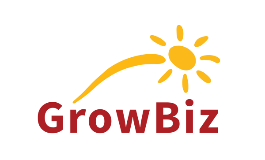 what to consider before running an online workshopsurroundings – what to consider?what tools do you need?what do you want to avoid?